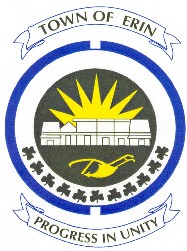 Mrs. Nancy McDougall&Mr. Brian Nuttall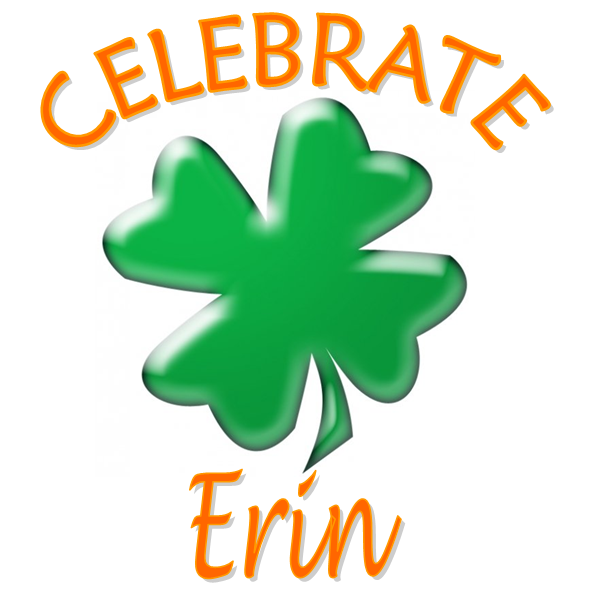 Celebrate Erin, April 23, 2016It is my honour and privilege to nominate Nancy McDougall for this year’s Shamrock Award of Merit. Nancy organizes and manages a 7 week summer day camp for the Special Friends Club. Before camp starts she meets with the staff to organize all activities. She also meets with them on a regular basis throughout the 7 weeks to make sure that everything is running smoothly. After camp is over The Special Friends Club has Saturday sessions from September - June and Nancy also fills in to help when needed.The main fundraisers for The Special Friends Club are a bake sale / garage sale and car wash in May and a bake sale / garage sale in June.  Not only does Nancy help at these events but through Butcher Furniture (a local business that Nancy and her husband Marvin own) they collect, store and deliver things like furniture and household goods that are sold at these sales. There is also a booth at the Erin Fall Fair and Nancy provides items for sale. She helps to set things up and does a shift during the weekend.Nancy also volunteers her time with Community Living Guelph Wellington and she is also on the Board of Directors for Meadowview Place in Hillsburgh.From September till June, Nancy and her husband Marvin open their home on the 1st Monday night of each month to a Family Support Circle. We are a group of parents and siblings that get together to discuss and support each other when dealing with day to day things for our special needs family members.Nancy is one of the kindest, most caring and generous people that I have ever met and I know that she does much more for the community than I have mentioned. Nancy is a true volunteer because she generously gives of her time and monetary donations and never asks for anything in return.  I think that it is time that she is recognized for these effortsThere are many people in the Town of Erin that deserve this award for all of the great things that they do in our community and there is no doubt in my mind that Nancy McDougall is one of them.